ROS, a.s. KUPNÍ SMLOUVA O PRODEJI AUTOMOBILU „Prodej na firemní  profil“ Kupní smlouva číslo 36/2022-NESVADBA Poříčí 124/3, 63900 Brno 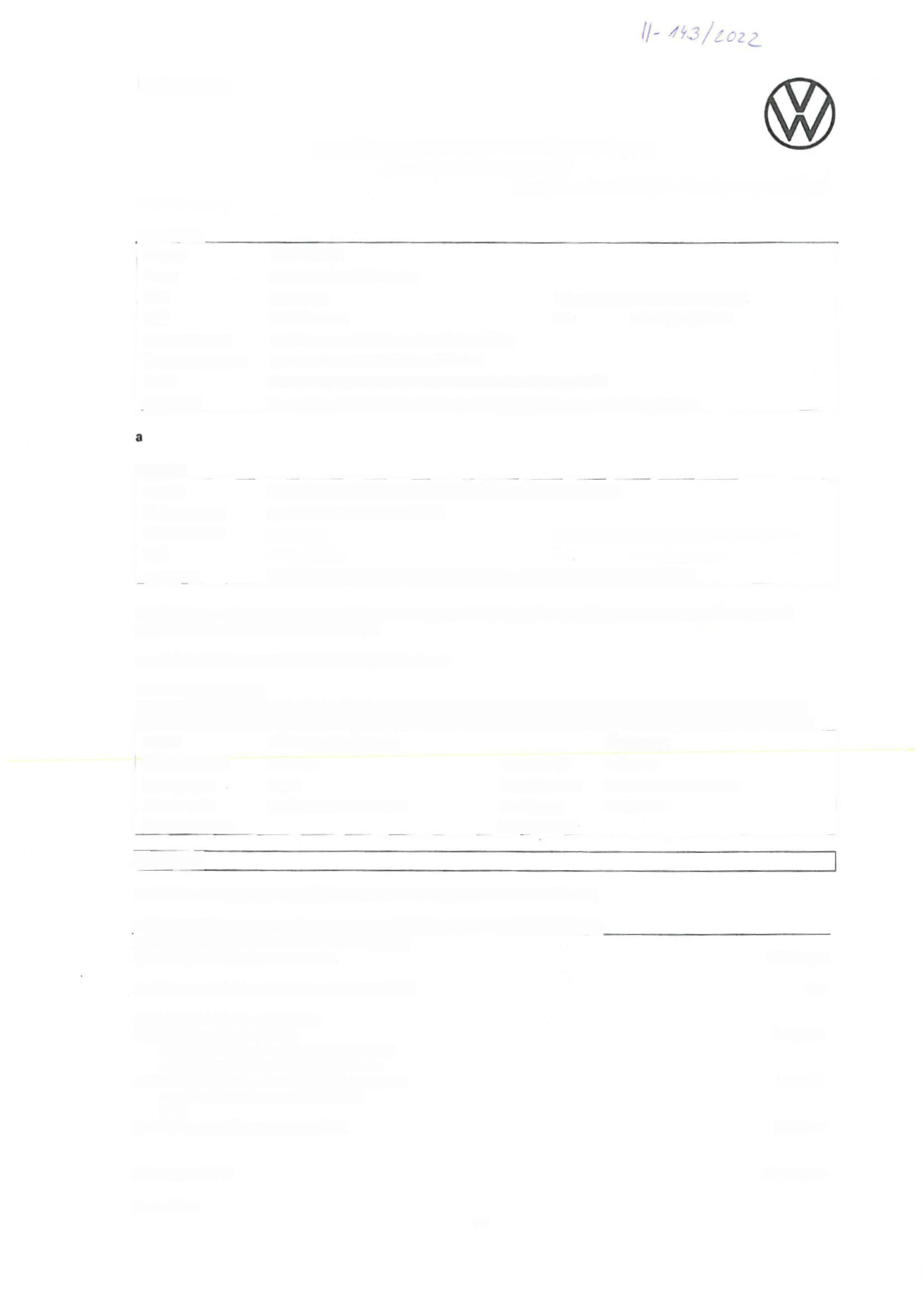 63472406 	Info email: 	*** CZ63472406 	Tel: 	*** Krajský soud v Brně oddíl B, vložka 1664 
**** IBAN:	***
Zástupce:	Nesvadba Pavel Mobil: *** Email:*** Kupující: Jméno:	Muzeum Města Brna, příspěvková organizace Sídlo/Bydliště:	Špilberk 210/1, 60200  Brno 2 IČO/RČ/č.OP:	  00101427 	 Info email: 	*** DIČ:	CZ00101427 	Tel: 	*** Zástupce:	Mgr.  Zbyněk Šolc  Mobil *** Email: *** Bližší informace ke zpracování osobních údajů naleznete na http://www.porsche.co.cz/osobni-udaie,  připadne si vyžádejte tištěnou verzi u svého prodejce. uzavřely  níže uvedeného 	dne  následující smlouvu 1.   Předmět smlouvy 1.1 Prodávájici se zavazuje, že kupujícímu odevzdá následující vozidlo značky Volkswagen (dále jen „vozidlo"), a umožní mu nabýt vlastnické právo k němu: _________________________________________________________ Model:	ECO up!  1,0 CNG 5G	1233CV02 Objem motoru:	999 ccm	Barva vozu:	Bilá Pure Výkon kW/k:	50/68	Barva potahů:	Tmavě šedá - Ceramiq Převodovka:	5-stupňová převodovka	Kód barvy:	0Q0Q / KB 
Číslo karoserie:		Číslo komise: | Poznámky: Kupující se zavazuje, že vozidlo převezme a zaplatí prodávajícímu kupní cenu. 2.  Kupní  cena ___________________________________________________ 2.1 . Kupní cena vozidla v Kč včetně 21% DPH: A/ 	Základní  kupní  cena vozidla	368 900,— B/ 	Barva vozidla / obj. kód: Bílá Pure / 0Q0Q	0,- Cl 	Zvláštní výbava / obj. kód: 5dveřové provedení / W4D	13 800,- - nesklopné přední sedadlo spolujezdce 
- výškově nastavitelná přední sedadla Prodloužená záruka 4 roky/80.000 km / EA5	3 600,- - podle toho, která situace nastane 
dříve Vyhřívání předních sedadel 	/ WW1	10 100,- Dl 	Mezisoučet:	396 400,- 15 02.2022 1/4 E/ 	Speciální podmínky: F/ 	Kupní cena včetně DPH v CZK (dále jen „kupní cena“): G/ 	DPH v CZK: H/ 	Kupní cena bez DPH v CZK: 1/ 	Záloha na kupní cenu -11 456,- 384 944,- 66 808,46 318 135,54 0,- 2.2. Zvolená příplatková výbava nahrazuje  sériovou  výbavu stejného  charakteru,  i když to není u jednotlivých položek uvedeno. 2.3. Záloha činí: 0,-  CZK, doplatek zálohy činí: 384 944,- 	CZK. 2.4. Prodávající se zavazuje dodat vozidlo kupujícímu nejpozději do týdnů ode dne zaplacení zálohy na kupní cenu. 2.5. Kupující tímto prohlašuje, že byl seznámen s Všeobecnými podmínkami kupní smlouvy, uvedenými níže (bod 4.) této smlouvy, které tvoří nedílnou  součást této smlouvy. Všeobecné podmínky kupní smlouvy si přečetl a souhlasí s jejich zněním, což stvrzuje svým podpisem. 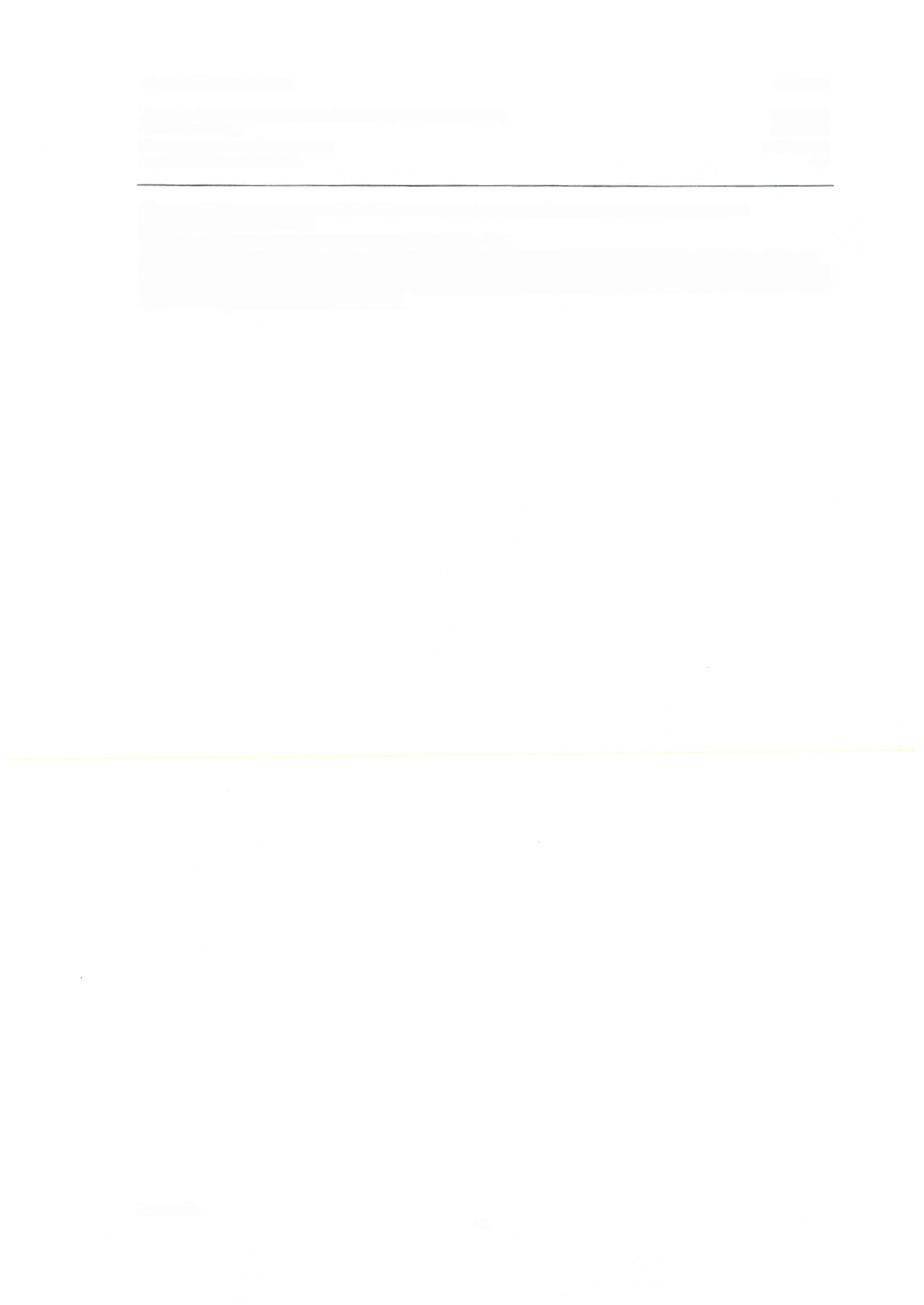 15.02.2022 2/4 3.  Sériová výbava vozu Volkswagen ECO up! 1,0 CNG 5G: 1 4" ocelová kola Steel - 5 Jx 14 -pneumatiky 	175/65 R14 2 opěrky hlavy vzadu - výškově nastaveitelné 2 reproduktory 3 tříbodové  bezpečnostní  pásy vzadu 3dveřová karoserie Automatická  klimatizace  Climatronic - antialergennl  filtr 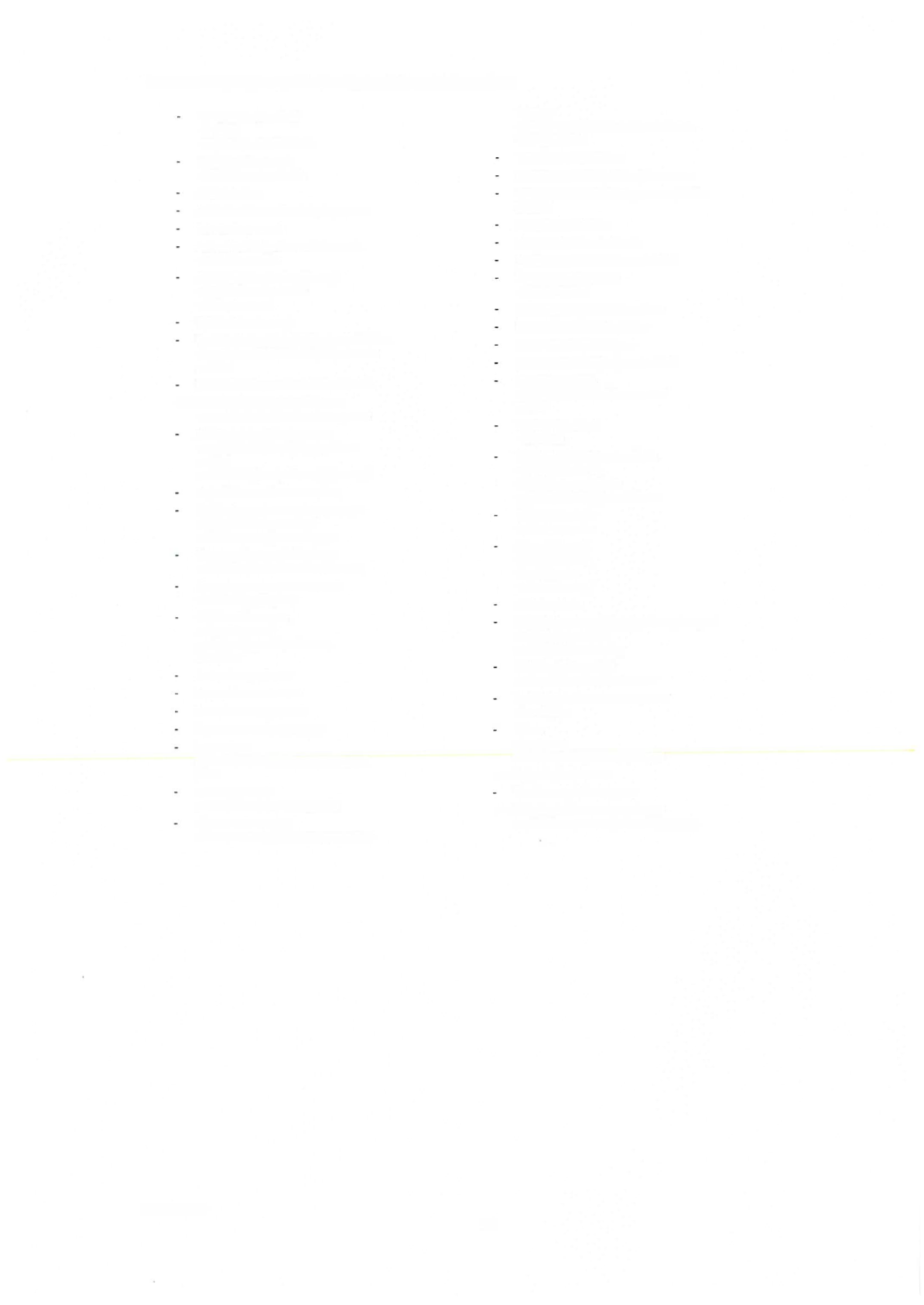 Automatický spínač  světlometů ■ Coming/Leaving  home - dešťový senzor Bubnové brzdy vzadu Centrální zamykáni  s dálkovým  ovládáním ■ bez funkce SAFELOCK  (bezpečnostní pojistka) Čalouněni  stropu ve světle šedé barvě - 	Čelní airbag  řidiče a spolujezdce - s možností deaktivace  u spolujezdce Digitální rádiopřijímač  (DAB+) - rozšířeni  rádia o příjem  digitálního vysíláni • závislý na sile signálu  v daném místě Elektrické ovládání oken  vpředu Elektronický stabilizační  systém ESP 
■ABS, EBD, ASRaEDTC - asistent pro rozjezd  do kopce Halogenové přední světlomety - s odděleným  LED denním  svícením Hlavové airbagy vpředu a vzadu - boční airbagy  vpředu Chromové lemováni - větracích otvorů - ovládacích  prvků pro rádio a 
klimatizaci Jednotónový klakson Koncové mlhové  světlo Kotoučové brzdy vpředu Kryt zavazadlového prostoru Lané Assist - systém pro udržování  vozu v jízdním pruhu Make-up zrcátko - ve sluneční cloně spolujezdce Maps and more dock - smartphone  rozhraní  s možnosti  USB 15.02.2022 nabíjeni •držák na smartphone (velikost displeje až 14 cm, 5,5”) Nárazníky  v barvě vozu Nepřímá kontrola poklesu  tlaku v pneu Odpadá variabilní podlaha zavazadlového prostoru Palubní počítač  Plus Plastové madlo ruční brzdy Posilovač řízení elektromechanický Potahy sedadel v látce - design "fusion" Přihrádka u spolujezdce  s víkem Přístrojová deska Black cube Rádio Composition  Phone Sedadlo  řidiče výškově nastavitelné Start-Stop systém - rekuperace  kinetické  energie při brždění Telefonní rozhráni - bluetooth Tepelné Izolující tónovaná skla - v zeleném odstínu ■ postranní a zadní skla - odpadají boční zatmavená  skla Textilní koberečky - vpředu a vzadu Tire mobility set - 12V kompresor - lepicí  hmota - odpadá rezerva USB-Aportlx Varováni  nezapnutých  bezpečnostních  pásů 
- akustické  i grafické - pro přední i zadní pásy Vnější zpětná zrcátka - manuálně  nastavitelná  zevnitř Vnější zpětná zrcátka a kliky dveří v barvě vozu Volant - 3ramenný - nastavitelný  výškově a podélně - 	Výstražný trojúhelník We Connect Go - dataplug - 	Zadní 2mistné  sedadlo nedělené - opěradlo  asymetricky  dělené a sklopné 3/4 2.3.4. Převzetí vozidla potvrdí kupujíc!  svým podpisem,  u právnických  osob  podpisem a razítkem oprávněných  osob. Kupující  souhlasí s tím, že mu vozidlo nebude prodávajícím  vydáno bez ověření totožnosti kupujícího (průkazem totožnosti) a jeho oprávnění za kupujícího jednat 4.3. Odstoupeni od smlouvy 4.3.1. Kupující má právo odstoupit  od této smlouvy z důvodů uvedených v bodě 4. 2.1. této smlouvy. 4 3 2. Pokud kupující  nepřevezme vozidlo  ve lhůtě k převzetí dle bodu 4.2.3 2  této smlouvy a je v prodleni  s převzetím  více jak 15 dní, je prodávající oprávněn od smlouvy odstoupit.  Dojde-li  k porušení  povinnosti  kupujícího  převzít  vozidlo ve lhůtě k převzetí  dle bodu 4. 2.3.2  této smlouvy a kupující porušuje  svou povinnost  vozidlo převzít po dobu vlče jak 15 dní, je kupující  povinen uhradit  prodávajícímu smluvní pokutu ve výši 10% z kupní ceny vozu 	Prodávajíc!  má  právo 	započítat  zálohu  zaplacenou 	kupujícím 	na  předmět  koupě 	na  smluvní 	pokutu.  Právo  na  náhradu 	škody  zůstává prodávajícímu nedotčeno. 4.3.3  Prodávající má právo na odstoupení  od smlouvy dle bodu 4.1.1. této smlouvy. 4.3.4. Dojde-li k porušení jiné povinnosti  kupujícího  uhradit zálohu na kupní cenu dle bodu 4.1.1. této smlouvy,  a kupující je v prodlení více jak 5 dní, , je kupující povinen uhradit prodávajícímu 	smluvní pokutu ve výši 5 % z kupní ceny vozu. Právo na náhradu  škody zůstává ujednáním  o smluvní pokutě nedotčeno 4.4. Záruční podmínky 4.4.1. Platí aktuální všeobecné  záruční podmínky importéra/výrobce. 4.4.2. Upozornění: Spotřeba paliva, uvedená  v technickém  průkazu, je technickým parametrem  vozidla, zjištěným v umělém prostředí za konstantních podmínek 	Při  provozu  vozidla 	na  pozemních 	komunikacích 	může  být  skutečná  spotřeba  vyšší,  zejména 	vlivem  způsobu  jízdy,  povětrnostních podmínek, užíváním klimatizace  a dalších spotřebičů, apod. Vyšší spotřeba není vadou výrobku, pokud  není autorizovanými  testy prokázán opak 4.5. Výhrada vlastnictví 4.5.1. Vozidlo zůstává do úplného  zaplaceni  ceny ve vlastnictví prodávajícího.  Kupující se musí zdržet takového zacházení s vozidlem  které by mohlo ohrozit výhradu vlastnictví prodávajícího,  zejména uzavřít kupní smlouvu s jiným subjektem,  jejímž předmětem je vozidlo, jež je ve výhradním vlastnictví prodávajícího  Nebezpečí škody na vozidle však na kupujícího  přechází již jeho převzetím. 4.6. Rozvazovací podmínka 4.6.1.  Smluvní  strany tímto  prohlašují, 	že v případě, že se kupující  po uzavřeni kupní  smlouvy  rozhodne 	financovat  pořízeni vozidla do užíváni prostřednictvím 	leasingové 	společnosti, 		pozbude  tato  smlouva  účinnosti  ke dni  uzavřeni 	příslušné 	leasingové  smlouvy  a  kupní  smlouvy  mezi leasingovou společnosti  a prodávajícím 4.6.2. Kupující souhlasí s tím, aby v případě dle bodu 4.6.1 této smlouvy byla záloha poskytnutá kupujícím  na kupní cenu  vozu podle bodu 2 3 resp 4.1.1. této smlouvy použita na úhradu  kupní ceny sjednané mezi prodávajícím  a leasingovou společností. 4.7. Odpočet daně z přidané hodnoty 4.7.1 Kupující si je vědom skutečnosti,  že při nákupu  vozidla pro jeho podnikatelské  účely a uplatnění vráceni DPH je konečný odpočet DPH závislý na zjištěni  příslušného finančního  úřadu Prodávající kupujícímu  za vrácení DPH neodpovídá 4.8. Závěrečná ustanovení 4.8.1. Tato smlouva podléhá právu České republiky. Příslušný je soud na území České republiky. 4.8.2. Tato smlouva  je  vyhotovena 	v písemné 	formě,  jiná  smluvní  ujednání, 	odchylky  nebo  doplňky 	vyžadují  vždy  písemnou 	formu  pod  sankcí neplatnosti  Smluvní strany podpisem  této smlouvy potvrzují, že si obsah smlouvy přečetly a s jejím obsahem  souhlas! 4.8.3. Prodávající poskytl  kupujícímu 	v rámci  programu  .Prodej  na firemní profil“,  finanční bonus  (slevu)  na koupi  vozidla 	S ohledem  na poskytnutý bonus, se kupující zavazuje mít vozidlo v drženi  minimálně  šest měsíců nebo na vozidle najezdit minimálně  šest tisíc kilometrů od dala předáni. Dále se kupující zavazuje, že bude vůz používat  výhradně  pro svoji potřebu a nepřenechá  vůz k užívání třetím osobám.  V případě nedodrženi  minimální  délky držení vozidla, a/nebo porušení  povinnosti  kupujícího dle tohoto odstavce, je kupující povinen prodávajícímu  zaplatit (vrátit) finanční částku odpovídající výši poskytnutého bonusu dle této smlouvy. 4.8 4  Tato smlouva byla vyhotovena ve dvou exemplářích. Brno, dne: Nesvadba Pavel, prodávající:	Muzeum Města Brna, příspěvková organizace, kupující: 4/4 